CONTRATO Nº 19/2023    PREÂMBULOPelo presente instrumento as partes, de um lado a PREFEITURA MUNICIPAL DE INÚBIA PAULISTA, com sede a Avenida Campos Salles, 113 em Inúbia Paulista, Estado de São Paulo, inscrita no CNPJ sob n.º 44.919.611/0001-03, doravante denominada CONTRATANTE, representada neste ato pelo seu Prefeito Municipal, Sr. João Soares dos Santos, brasileiro, casado, residente à Avenida Campos Salles, n° 698, nesta cidade de Inúbia Paulista/SP, portador do RG n. 18.737.017 e do CPF/MF n.º 076.272.488-92, e de outro lado à empresa ANA PAULA DA SILVA CANDIDO 49919437875, estabelecida à Rua Sely Francisco Rocha, 181, Centro, Inúbia Paulista, Estado de São Paulo, inscrita no CNPJ/MF sob n.º 42.298.275/0001-01, doravante denominada CONTRATADA, representada neste ato pelo Sra. Ana Paula da Silva Candido, brasileira, portador do RG n.º 54.929.825-3 e CPF/MF n.º 499.194.378-75 residente e domiciliado na rua Sely Francisco Rocha, 181, Centro, na cidade de Inúbia Paulista, Estado de São Paulo formalizam entre si o presente ajuste, que visa a CONTRATAÇÃO DE EMPRESA PARA DESENVOLVIMENTO SERVIÇOS VOLTADOS, A ARQUIVAMENTO, DIGITALIZAÇÃO, ORGANIZAÇÃO, DIGITAÇÃO DE DOCUMENTOS  E ACOMPANHAMENTO DE PROCESSOS E INSERÇÃO EM SISTEMA INFORMATIZADO, POR 09 (NOVE) MESES, descrita na cláusula primeira deste contrato.CLÁUSULA PRIMEIRA - DO OBJETO1.2 O presente processo licitatório tem por objeto a CONTRATAÇÃO DE EMPRESA PARA DESENVOLVIMENTO SERVIÇOS VOLTADOS, A ARQUIVAMENTO, DIGITALIZAÇÃO, ORGANIZAÇÃO, DIGITAÇÃO DE DOCUMENTOS  E ACOMPANHAMENTO DE PROCESSOS E INSERÇÃO EM SISTEMA INFORMATIZADO, POR 09 (NOVE) MESES, com a disponibilização de profissional habilitado para tanto.Visando melhoria na Gestão, planejamento, organização de arquivos e documentos nos setores de Compras, Licitações e Finanças.CLÁUSULA SEGUNDA - DA CONTRATAÇÃO2.1. Ficam integrados a este Contrato, independente de transcrição, os seguintes documentos cujos teores são de conhecimento da CONTRATADA: atos convocatório e proposta da proponente vencedora, parecer de julgamento e legislação pertinente à espécie.Parágrafo Único: A assinatura do presente contrato indica à CONTRATADA possuir plena ciência de seu conteúdo, bem como dos demais documentos vinculados ao presente processo licitatório sujeitando-se os mesmos às normas da Lei nº. 8.666/93 e à totalidade das cláusulas contratuais aqui estabelecidas.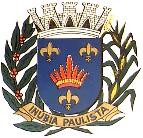 CLÁUSULA TERCEIRA - DA VIGÊNCIA.3.1. O prazo de vigência do presente instrumento será de 09 meses a contar de sua assinatura.CLÁUSULA QUARTA - DO VALOR CONTRATUALO valor do serviço prestado por mês é de R$ 1.950,00 (um mil e novecentos e cinquenta reais) por 09 meses totalizando o montante de R$ 17.550,00 (Dezessete mil e quinhentos e cinquenta Reais).Os preços poderão sofrer revisão ou atualização mediante provocação do interessado, para recompor o equilíbrio econômico financeiro inicial do contrato, sempre, através de termo aditivo, na qual será analisado pela municipalidade.4.3 Anual, será realizado de acordo com o (IPCA), tendo como base a data de aniversário do presente contrato.CLÁUSULA QUINTA - DA FORMA DE PAGAMENTO5.1.O pagamento será efetuado 30 dias após emissão da nota fiscal ou de acordo com a disponibilidade financeira da Prefeitura Municipal, na qual irá por funcionário responsável atestar os serviços realizados.Parágrafo único: Correrão à conta da CONTRATADA todas as despesas e encargos de natureza trabalhista, previdenciária, social ou tributária, incidentes sobre os serviços objeto deste Contrato.CLÁUSULA SEXTA - DA CONSIGNAÇÃO ORÇAMENTARIA.6.1. As despesas decorrentes da execução do presente Contrato correrão por conta das seguintes dotações orçamentárias, para o exercício de 2022/2023:CLÁUSULA SÉTIMA - DAS OBRIGAÇÕES - DAS OBRIGAÇÕES DA CONTRATANTE.- Dar condições de trabalho, objeto deste instrumento (PREFEITURA MUNICIPAL DE INÚBIA PAULISTA);- Fiscalizar constantemente o objeto licitadoCLÁUSULA OITAVA - DAS OBRIGAÇÕES DA CONTRATADA:I – Serviços deverão ser prestados 3 vezes por semana, no mínimo de 04 horas diárias; II – A organização de arquivos consiste na limpeza, separação por temas e arquivamento conforme setor de interesse, sempre com identificação escrita contendo o assunto do processo ;– A digitalização de arquivos consiste na limpeza de documentos, separação por temas e arquivamento conforme setor de interesse, sempre com identificação escrita contendo o assunto do documento;– A digitação de documentos deverá obedecer as normas de escrita oficial, solicitadas pelos departamentos e modelos propostos.- O acompanhamento de processos deverá obedecer os critérios estabelecidos pelo setor da solicitação, sendo feito através de sistema disponibilizado pela administração; VI- Esclarecer as dúvidas frequentes no que for pertinente aos serviços prestados ao Município.VII- Inserção dos Documentos em Sistema Informatizado de Digitalização, pesquisa e consultas disponibilizado pela Prefeitura.VIII- A empresa deverá disponibilizar prestador de serviços com formação mínima de ensino médio.IX– As despesas decorrentes de seguros, transportes, e demais encargos, impostos e as                                obrigações sociais para a manutenção de seus empregados ou prepostos;X- A fiscalização do perfeito cumprimento do objeto deste Contrato, cabendo-lhe, integralmente, o ônus decorrente, independentemente da exercida pela Contratante;XI- Arcar com eventuais prejuízos causados a Contratante e/ou a terceiros, provocados, por ineficiência ou irregularidades cometidas por seus empregados, filiadas ou prepostas, na execução do objeto.XII- Será de inteira responsabilidade da Contratada, as despesas diretas ou indiretas tais como: encargos sociais, fiscais, trabalhistas, previdenciários ou de classe, indenizações civis e qualquer outra que for devida a empregados no desempenho dos serviços para consecução do objeto deste Contrato, ficando ainda a Contratante, isenta de qualquer vínculo empregatício com os mesmos.XIII- Executar os serviços de acordo com o objeto solicitado; ficando de inteira responsabilidade quaisquer atos praticados para com os alunos do(s) referido(s) projeto(s); podendo ser penalizada de acordo com clausulas contratuais e até rescisão de contrato.    XIV- Fornecer as devidas Notas Fiscais, com relatório de serviços.CLÁUSULA NONA - DA INEXECUÇÃO E DA RESCISÃO CONTRATUAL9.1. A inexecução total ou parcial do Contrato enseja a sua rescisão, com as consequências contratuais e as previstas em Lei ou regulamento de acordo com a Art. 77 a 80 da Lei Nº. 8.666/93.CLÁUSULA DÉCIMA - DA FISCALIZAÇÃOA fiscalização e o acompanhamento da realização dos serviços objeto deste Contrato, serão feitos pelo CONTRATANTE, através de profissionais indicados pelo Sr. Prefeito Municipal.A execução deste Contrato deverá ser acompanhada e fiscalizada por um representante da Contratante, nos termos do Art. 67 da Lei Nº. 8.666/93.CLÁUSULA	DÉCIMA	PRIMEIRA-	DA	CESSÃO	DO	CONTRATO	E SUBCONTRATAÇÃO11.2. A CONTRATADA não poderá ceder o presente Contrato a nenhuma pessoa física ou jurídica, sem autorização prévia, por escrito, do CONTRATANTE.CLÁUSULA DÉCIMA SEGUNDA – DAS PENALIDADES12.3. A Contratada, em caso de inadimplência total ou parcial do presente Contrato estará as seguintes penalidades:- Advertência;- As demais penalidades previstas no Art. 86 a 99 da Lei Nº. 8.666/93.- Multa correspondente a 10% (dez por cento) do valor total do Contrato.Parágrafo Único - Em caso de exagerada repetitividade das faltas ou cometimento de falta mais grave, as penalidades serão de:- rescisão contratual;- suspensão do direito de licitar com a Contratante e, conforme o caso, até declaração de indoneidade para licitar na Administração Pública Municipal.CLÁUSULA DÉCIMA TERCEIRA - DO PRAZO DA EXECUÇÃO DOS SERVIÇOS - CONTRATADOS E PRORROGAÇÃO13.1. A CONTRATADA obriga-se a executar os serviços contratados conforme determinação da Prefeitura Municipal concernentes aos turnos e horários de atendimento aos pacientes da Unidade Básica de Saúde do Município de Inúbia Paulista/SP.§ 1°. Ficando a CONTRATADA temporariamente impossibilitada, total ou parcialmente, de cumprir seus deveres e responsabilidades relativos aos serviços contratados, deverá esta comunicar e justificar o fato, por escrito, no prazo de 48 (quarenta e oito) horas, para que, a Contratante tome as providências cabíveis, inclusive no que diz respeito à aceitação ou não do alegado.CLÁUSULA DÉCIMA QUARTA - DO CONTROLE DE QUALIDADE14.1. O CONTRATANTE reserva-se o direito de, a qualquer tempo, antes e após a contratação, solicitar inspeções para verificar se os serviços prestados pela CONTRATADA correspondem às exigências comuns a eles.CLÁUSULA DÉCIMA QUINTA- DA INEXECUÇÃO DO OBJETO15.1. Pela inexecução total ou parcial do contrato, a Administração poderá aplicar à CONTRATADA, as seguintes sanções:- advertência;- multa, na forma prevista no instrumento convocatório;- suspensão temporária de participação em licitação e impedimento de contratar com a Administração, por prazo não superior a 2 (dois) anos;- declaração de inidoneidade para licitar ou contratar com a Administração Pública enquanto perdurarem os motivos determinantes da punição ou até que seja promovida a reabilitação perante a própria autoridade que aplicou a penalidade, que será concedida sempre que o contrato ressarcir a Administração pelos prejuízos resultantes e após decorrido o prazo da sanção aplicada com base no inciso anterior.CLÁUSULA DÉCIMA SEXTA- DA RESCISÃO16.1. O CONTRATANTE reserva-se o direito de rescindir o Contrato, independentemente de interpelação judicial ou extrajudicial, sem que à CONTRATADA caiba o direito de indenização de qualquer espécie, nos seguintes casos: (a) quando a CONTRATADA falir ou for dissolvida; (b) quando a CONTRATADA transferir no todo ou em parte o Contrato sem a prévia anuência do CONTRATANTE.§ 1°. A rescisão do Contrato na mesma forma prevista no caput ocorrerá nas seguintes hipóteses:I - Por ato unilateral escrito da Administração, nos casos enumerados nos incisos I a XII e XVII do artigo 78 da Lei 8.666/93; II - Amigável, por acordo entre as partes, reduzidas a termo no processo da licitação, desde que haja conveniência para a Administração;III - Judicial, nos termos da legislação.§ 2°. A rescisão do Contrato, quando motivada por qualquer dos itens acima relacionados, implicará a apuração de perdas e danos, sem embargos da aplicação das demais providências legais cabíveis.§ 3°. O CONTRATANTE, por conveniência exclusiva e independentemente de cláusulas expressas, poderá rescindir o Contrato desde que efetue os pagamentos devidos, relativos ao mesmo.CLÁUSULA DÉCIMA SETIMA - DAS ALTERAÇÕES17.1. Serão incorporados a este Contrato, mediante TERMOS ADITIVOS numerados em ordem crescentes, qualquer modificação que venha ser necessária durante a sua vigência, decorrente das obrigações assumidas pela CONTRATADA, alterações nas especificações quantitativas e qualitativas ou prazos na execução dos serviços contratados, por iniciativa do CONTRATANTE.Parágrafo Único: Fica assegurada a continuidade do presente contrato, mediante Termo de Aditivo de acordo com a Lei de licitações 8.666/93 e atualizações.CLÁUSULA DÉCIMA OITAVA - DO CONHECIMENTO DAS PARTESAo firmar este instrumento, declara a CONTRATADA ter plena ciência de seu conteúdo, bem como dos demais documentos vinculados ao presente Contrato.CLÁUSULA DÉCIMA NONA - DO FORO- Será competente o Foro da Comarca de Lucélia, Estado de São Paulo, para dirimir dúvidas oriundas deste Termo de Contrato, com renúncia de qualquer outro, por mais privilegiado seja. E, por estarem ambas as partes de pleno acordo com as disposições estabelecidas neste Termo de Contrato, aceitam a cumprirem fielmente as normas legais e regulamentares, assinando o presente em 03 (três) vias de igual efeito e teor, na presença de duas testemunhas, abaixo indicadas:Inúbia Paulista, 07 de Fevereiro de 2.023.AS PARTES:- PREFEITURA MUNICIPAL DE INÚBIA PAULISTA CONTRATANTEJoão Soares dos Santos Prefeito Municipal- ANA PAULA DA SILVA CANDIDO 49919437875 CONTRATADAAna Paula da Silva Candido ProprietáriaTestemunhas:.......................................	...............................................Nome:	Nome:RG:	RG:Visto do Gestor de ContratoTERMO DE CIÊNCIA E DE NOTIFICAÇÃO (CONTRATOS) (REDAÇÃO DADA PELA RESOLUÇÃO Nº 11/2021)CONTRATANTE: PREFEITURA MUNICIPAL DE INÚBIA PAULISTA	CONTRATADO: ANA PAULA DA SILVA CANDIDO 49919437875CONTRATO Nº (DE ORIGEM): 19/2023	OBJETO: CONTRATAÇÃO DE EMPRESA PARA DESENVOLVIMENTO SERVIÇOS VOLTADOS, A ARQUIVAMENTO, DIGITALIZAÇÃO, ORGANIZAÇÃO, DIGITAÇÃO DE DOCUMENTOS E ACOMPANHAMENTO DE PROCESSOS E INSERÇÃO EM SISTEMA INFORMATIZADO, POR 09 (NOVE) MESES.Pelo presente TERMO, nós, abaixo identificados:1.	Estamos CIENTES de que:a)	o ajuste acima referido, seus aditamentos, bem como o acompanhamento de sua execução contratual, estarão sujeitos a análise e julgamento pelo Tribunal de Contas do Estado de São Paulo, cujo trâmite processual ocorrerá pelo sistema eletrônico;b)	poderemos ter acesso ao processo, tendo vista e extraindo cópias das manifestações de interesse, Despachos e Decisões, mediante regular cadastramento no Sistema de Processo Eletrônico, em consonância com o estabelecido na Resolução nº 01/2011 do TCESP;c)	além de disponíveis no processo eletrônico, todos os Despachos e Decisões que vierem a ser tomados, relativamente ao aludido processo, serão publicados no Diário Oficial do Estado, Caderno do Poder Legislativo, parte do Tribunal de Contas do Estado de São Paulo, em conformidade com o artigo 90 da Lei Complementar nº 709, de 14 de janeiro de 1993, iniciando-se, a partir de então, a contagem dos prazos processuais, conforme regras do Código de Processo Civil;d)	as informações pessoais dos responsáveis pela contratante e e interessados estão cadastradas no módulo eletrônico do “Cadastro Corporativo TCESP – CadTCESP”, nos termos previstos no Artigo 2º das Instruções nº01/2020, conforme “Declaração(ões) de Atualização Cadastral” anexa (s);e)	é de exclusiva responsabilidade do contratado manter seus dados sempre atualizados.2.	Damo-nos por NOTIFICADOS para:a)	O acompanhamento dos atos do processo até seu julgamento final e consequente publicação;b)	Se for o caso e de nosso interesse, nos prazos e nas formas legais e regimentais, exercer o direito de defesa, interpor recursos e o que mais couber.Inúbia Paulista, 07 de fevereiro de 2.023AUTORIDADE MÁXIMA DO ÓRGÃO/ENTIDADE:Nome: João Soares dos santos Cargo: Prefeito Municipal CPF: 076.272.488-92RESPONSÁVEIS PELA HOMOLOGAÇÃO DO CERTAME OU RATIFICAÇÃO DA DISPENSA/INEXIGIBILIDADE DE LICITAÇÃO:Nome: João Soares dos santos Cargo: Prefeito Municipal CPF: 076.272.488-92Assinatura:  _______________	__RESPONSÁVEIS QUE ASSINARAM O AJUSTE:Pelo contratante:Nome: João Soares dos santos Cargo: Prefeito Municipal CPF: 076.272.488-92Assinatura:  	_____________________Pela contratada:Nome: Ana Paula da Silva CandidoCargo: ProprietáriaCPF: 499.194.378-75Assinatura:  	______________________ORDENADOR DE DESPESAS DA CONTRATANTE:Nome: João Soares dos santos Cargo: Prefeito Municipal CPF: 076.272.488-92Assinatura:  _______________	__GESTOR(ES) DO CONTRATO:Nome: Monique Hubach PierettiCargo: Diretora de Compras e LicitaçõesCPF: 437.361.528-41Assinatura:  ___________________________FichaÓrgãoUnidadeDotação47PrefeituraFinanças04.122.0004.2006.0000 3.3.90.39.00